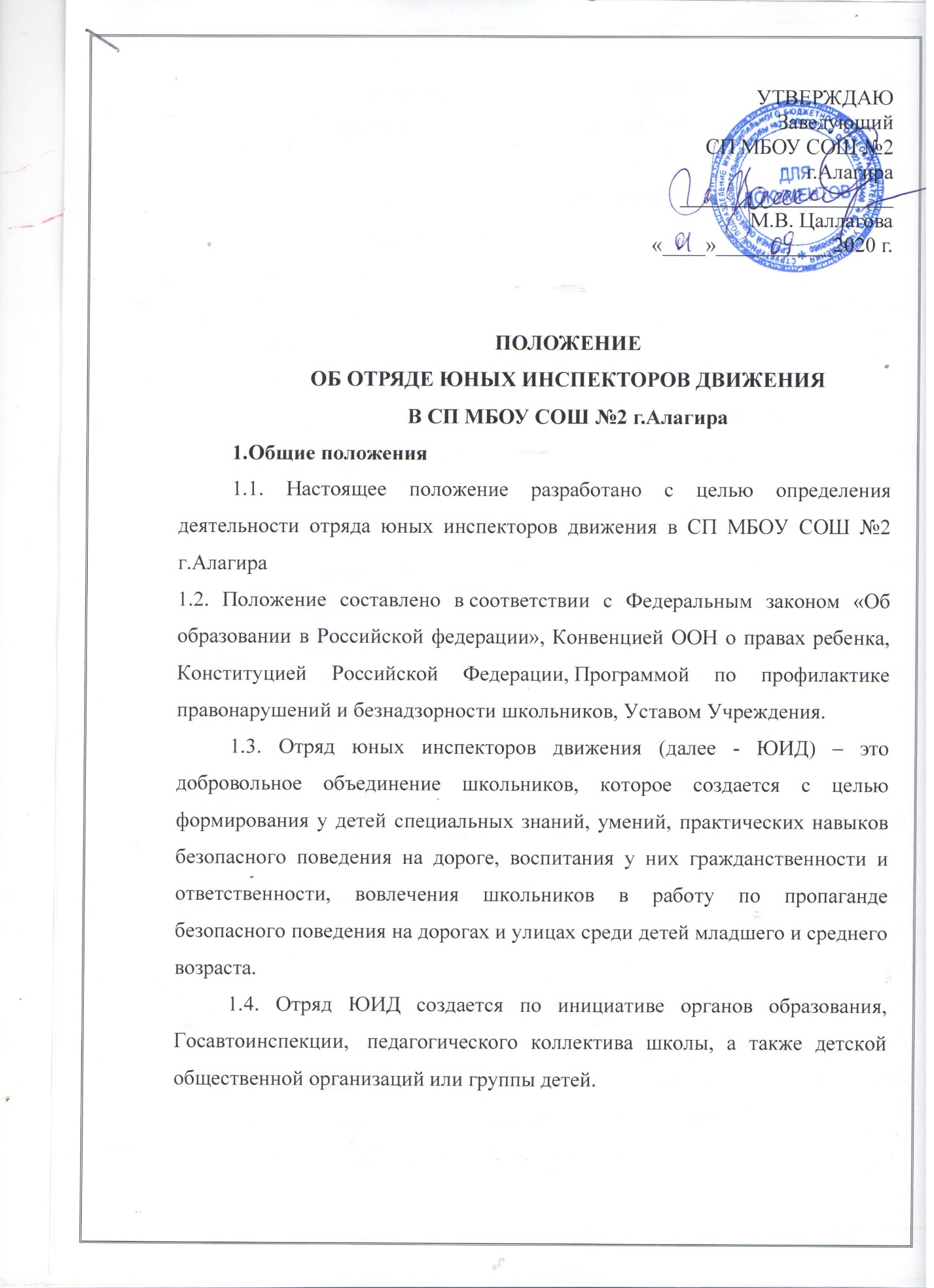 1.5. Для руководства отрядом ЮИД приказом образовательного учреждения утверждается ответственный из числа педагогического коллектива школы.1.6. Отряд ЮИД имеет собственную атрибутику (название отряда, эмблему, девиз, форменную одежду).2. Цели и задачи отряда ЮИД2. 1. Основными целями создания и деятельности отряда ЮИД являются:- снижение уровня детского дорожно-транспортного травматизма;- воспитание законопослушных участников дорожного движения, чувства коллективизма, дисциплинированности, ответственности за свои поступки;- пропаганда здорового образа жизни; - профилактика правонарушений и безнадзорности среди обучающихся школы.2.2. Основные задачи, решаемые в процессе работы отряда ЮИД:- широкое привлечение школьников к пропаганде правил безопасного поведения на дорогах;- углубленное изучение и закрепление знаний ПДД;- овладение навыками работы по пропаганде ПДД;- овладение практическими методами предупреждения детского дорожно-транспортного травматизма;- овладение практическими навыками оказания первой медицинской помощи пострадавшим в ДТП;- овладение техническими знаниями по устройству и эксплуатации велосипеда.3. Структура и организация отряда ЮИД3.1. Членами отрядов ЮИД могут быть учащиеся в возрасте от 10 лет, изъявившие желание активно участвовать в работе отряда ЮИД.3.2. Численность отряда – не менее 10 человек.3.3.Повседневное руководство отрядом осуществляется командиром отряда. Руководитель отряда осуществляет педагогическое руководство отрядом.3.4. Отряд ЮИД по причине небольшого количества учащихся не имеет четкого деления в структуре, он действует как коллектив, осуществляющий работу по направлениям.          3.5.  Прием в члены отряда юных инспекторов движения производится на основе устного заявления на сборе отряда. Со всеми вновь принятыми проводятся занятия. По окончании обучения юные инспектора сдают зачет и им вручаются удостоверение, значок и нарукавная повязка юного инспектора дорожного движения .3.6. Основные направления деятельности отряда ЮИД:- обучающая деятельность: организация и проведение занятий по изучению Правил дорожного движения в дошкольных учреждениях и младших классах общеобразовательных школ; организация разъяснительной работы по теме безопасности дорожного движения, проведение бесед; организация практических занятий по безопасности дорожного движения; по  овладению практическими навыками оказания первой медицинской помощи.- информационно-пропагандистская деятельность: организация разъяснительной работы – проведение бесед по ПДД; оформление уголков безопасности дорожного движения; выпуск стенгазет, молний, листовок, буклетов по безопасности дорожного движения.- шефская деятельность: подготовка наглядных пособий для дошкольников, проведение занятий по ПДД с воспитанниками детских садов и младшими школьниками; оказание помощи воспитателям в организации с детьми конкурсов, игр, утренников по безопасности дорожного движения, работа с юными велосипедистами.- патрульно-рейдовая деятельность: организация акций (патрулирования) в микрорайоне школы в целях предотвращения нарушений со стороны детей и подростков, водителей Правил дорожного движения.- культурно-досуговая деятельность: создание агитбригад, проведение викторин, игр, соревнований, конкурсов, тематических линеек, акций, месячников по безопасности дорожного движения; организации среди школьников конкурсов рисунков по теме безопасности дорожного движения.4. Права и обязанности членов ЮИД4.1. Юный инспектор движения имеет право:- участвовать в обсуждении всех вопросов, относящихся к деятельности отряда, и вносить соответствующие предложения;- избирать и быть избранным в состав юных инспекторов движения;- участвовать в смотрах и слетах ЮИД, конкурсах и соревнованиях, работе агитбригад и других культурно-массовых мероприятиях различного уровня;- обращаться за помощью и консультацией по вопросам безопасности дорожного движения и общественного правопорядка в местные органы полиции и Госавтоинспекции;- под руководством работников Госавтоинспекции участвовать в патрулировании на улицах, в микрорайоне Учреждения по соблюдению Правил дорожного движения, организации разумного досуга детей и подростков;- юный инспектор движения может награждаться за активную работу в отряде грамотами, ценными подарками.4.2. Юный инспектор движения обязан:- дорожить честью, званием юного инспектора движения, активно участвовать в делах отряда, своевременно и точно выполнять задания отряда, командира или руководителя;- изучать Правила дорожного движения и быть примером в их исполнении;- овладевать методами предупреждения детского дорожно-транспортного травматизма и навыками оказания первой помощи пострадавшим при дорожно-транспортных происшествиях;- вести разъяснительную работу среди сверстников и детей младшего возраста по пропаганде Правил дорожного движения;- беречь и укреплять общественный правопорядок, участвовать в предупреждении нарушений детьми Правил дорожного движения;- укреплять здоровье, систематически заниматься физической культурой и спортом.5. Документация ЮИД- приказ директора ОУ о создании отряда ЮИД;- приказ о назначении на должность руководителя отряда «ЮИД»;- положение об отряде «ЮИД»;- справки и анализ работы;- план работы отряда «ЮИД» на текущий год.